Name : Wajid Khan 		I.D : 14348Subject : PAK STUDIESFINAL EXAMDegree : B.I.D	Department : Art & Design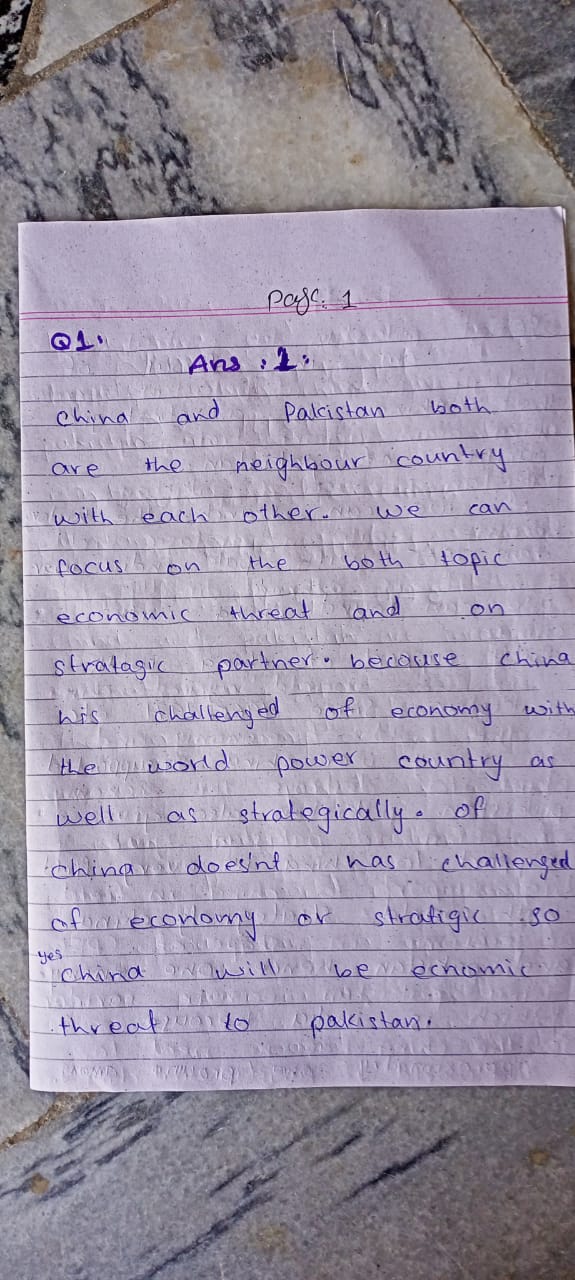 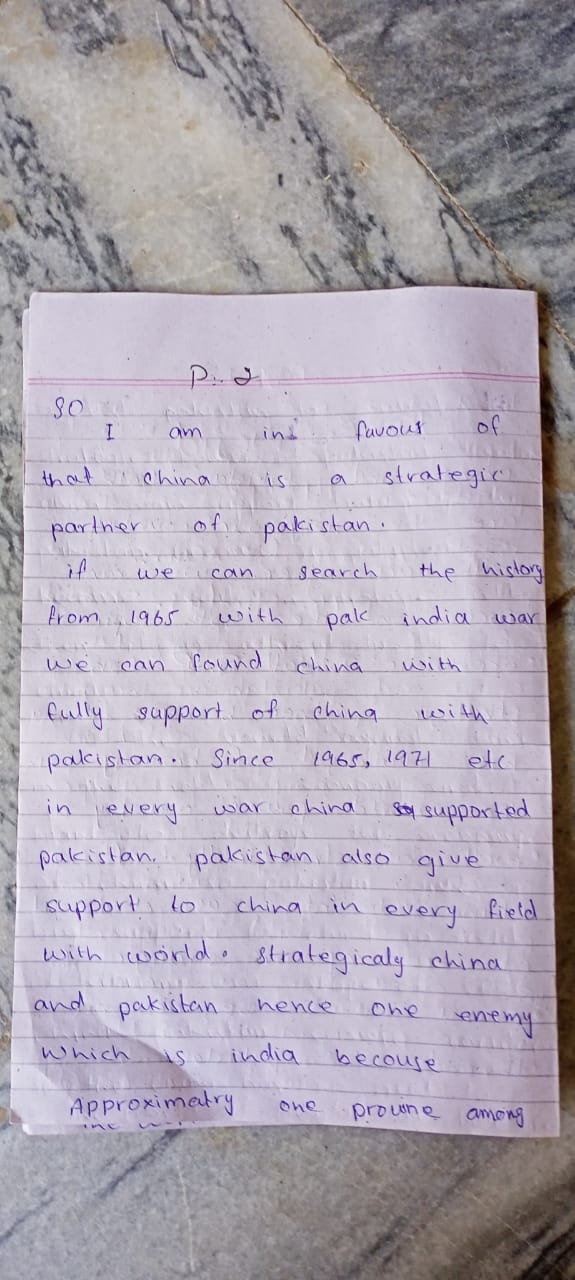 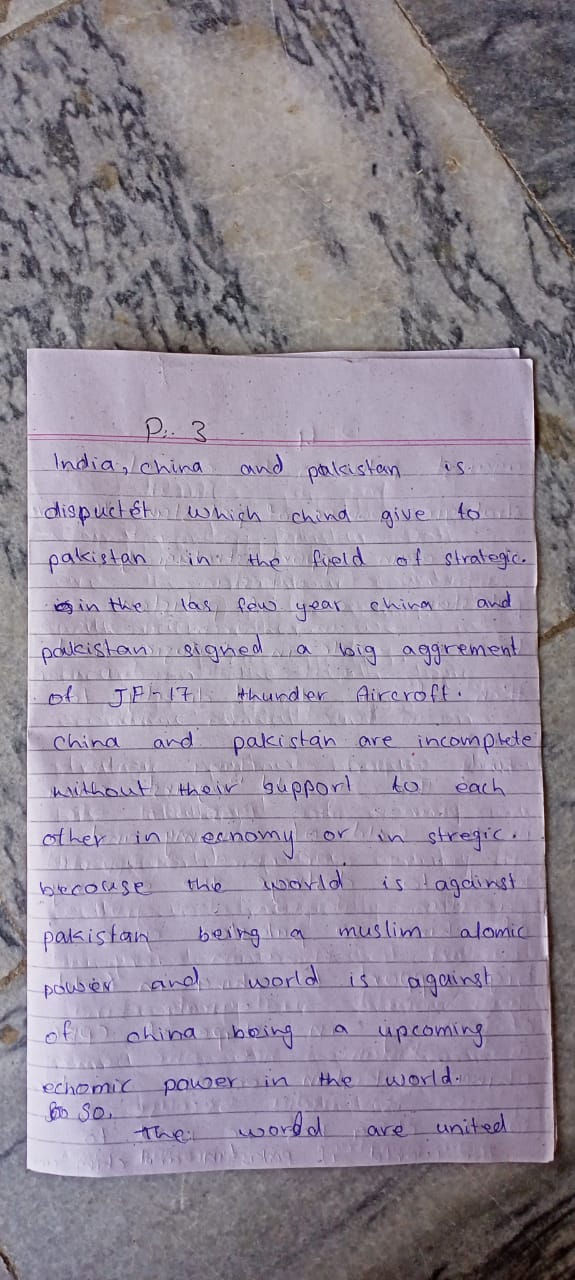 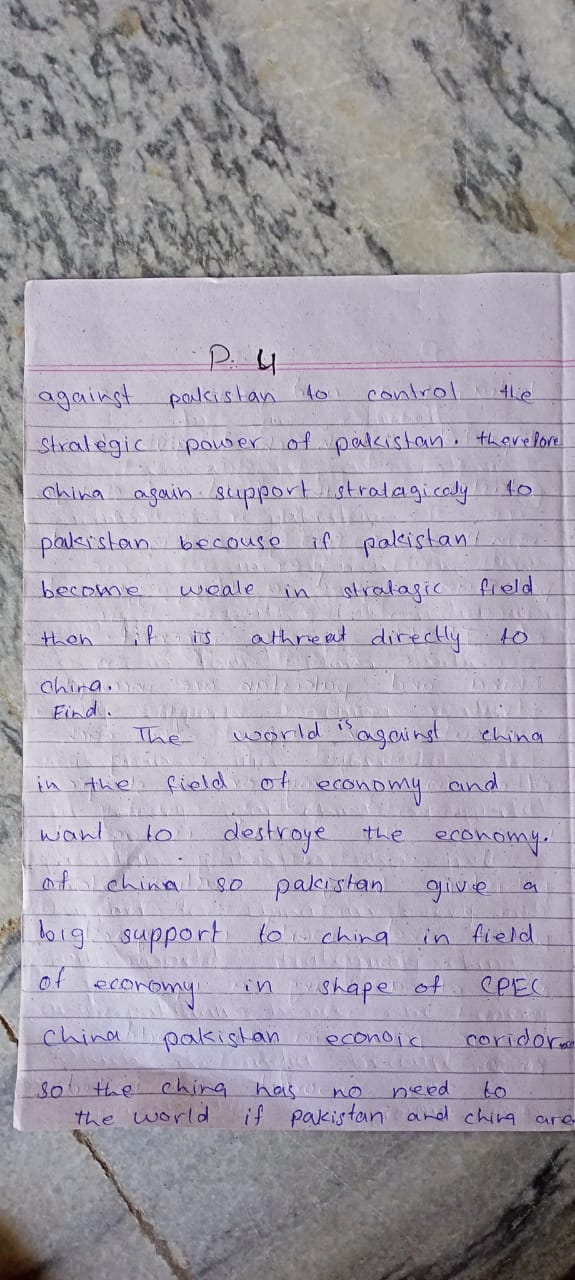 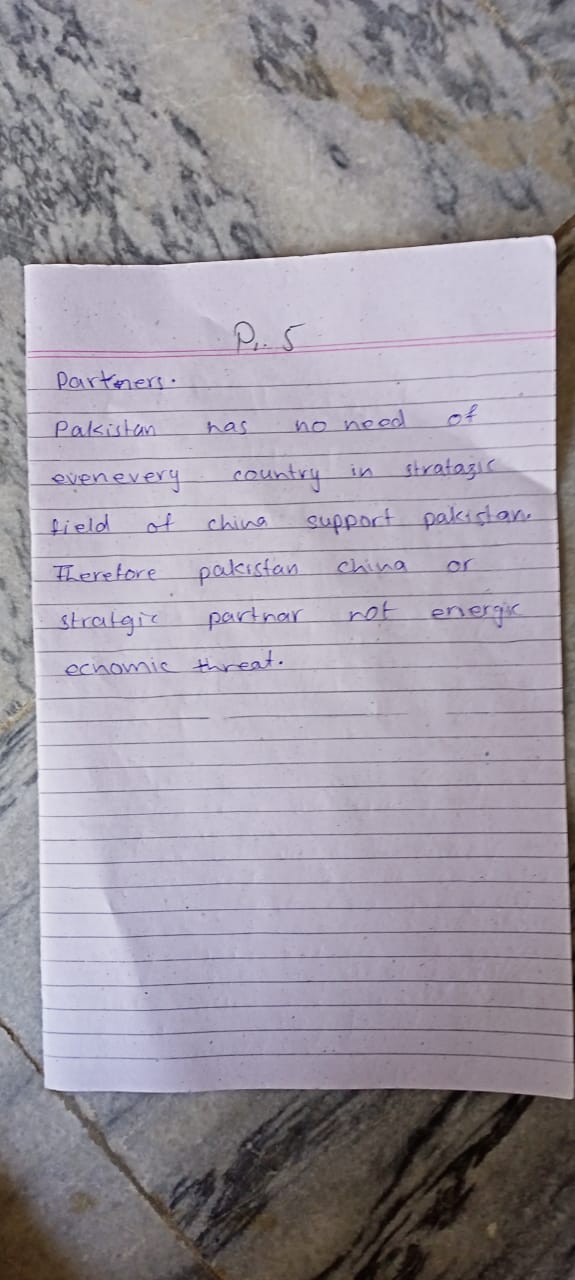 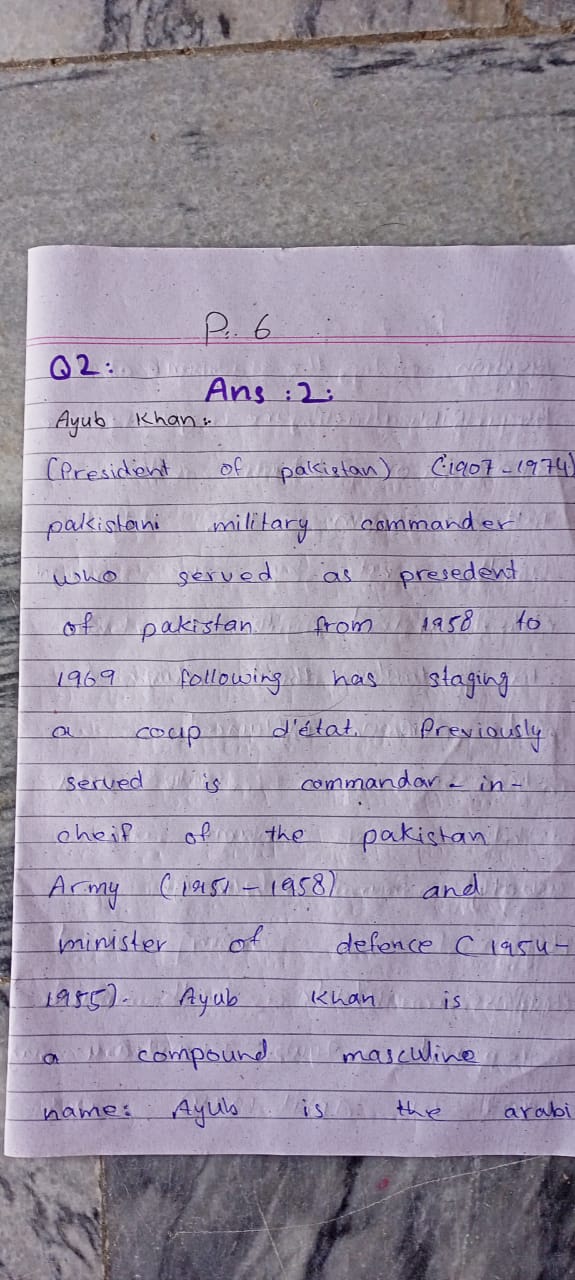 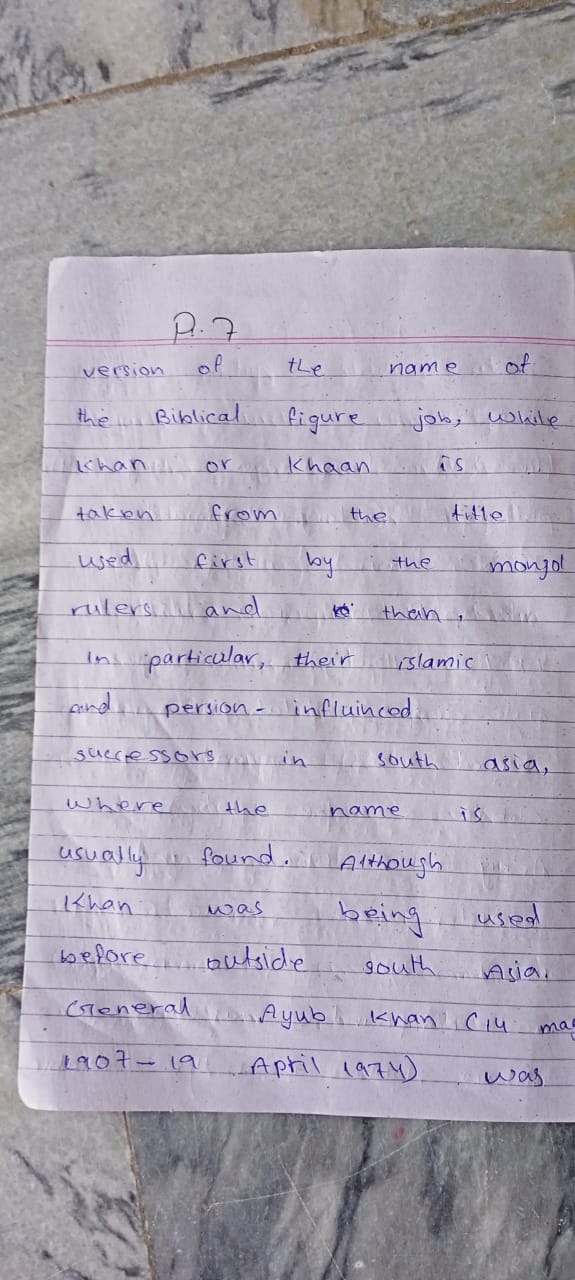 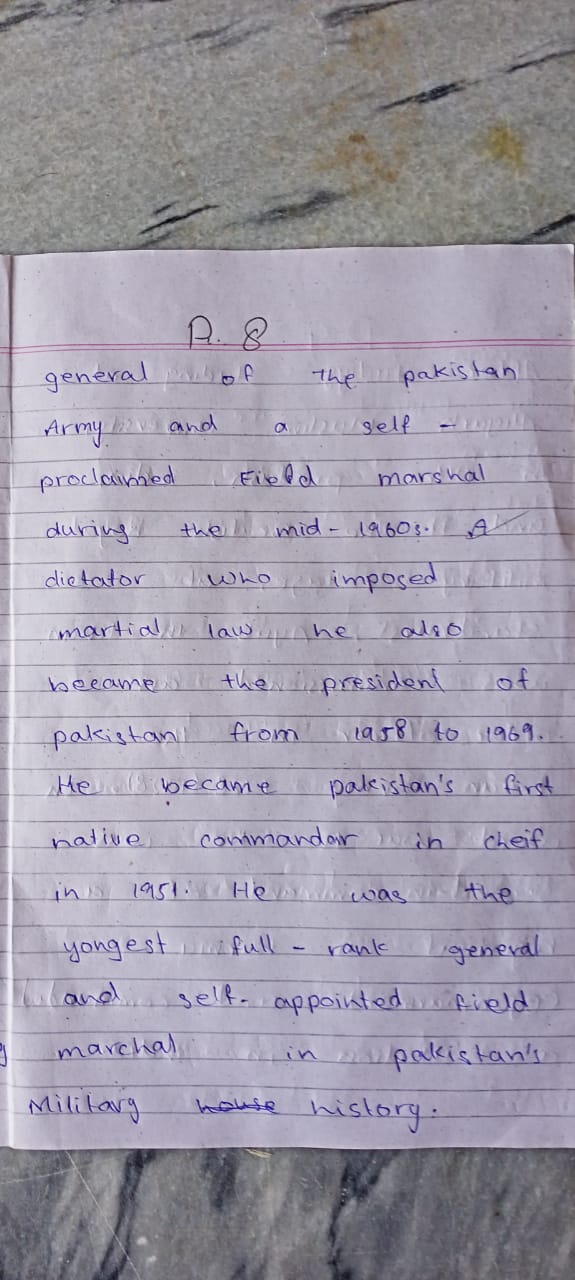 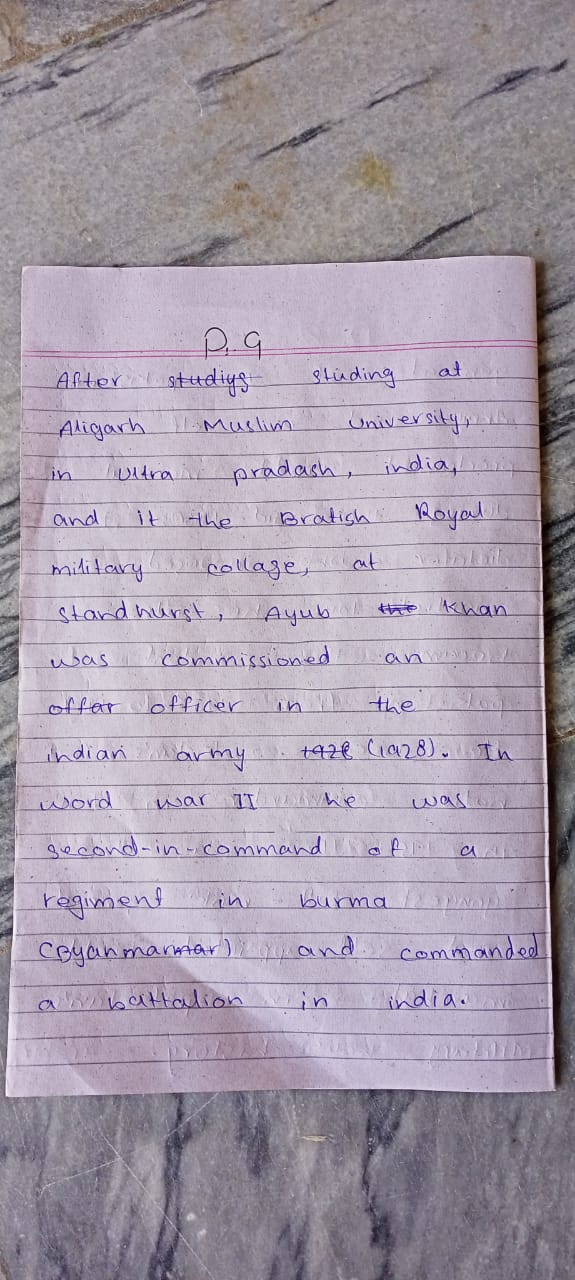 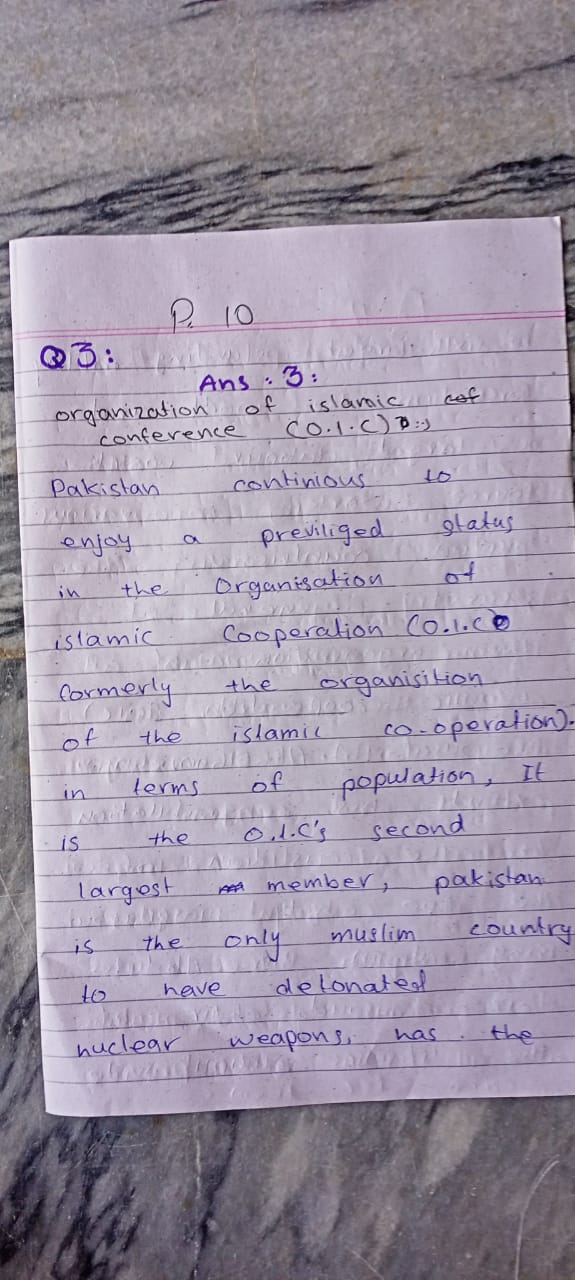 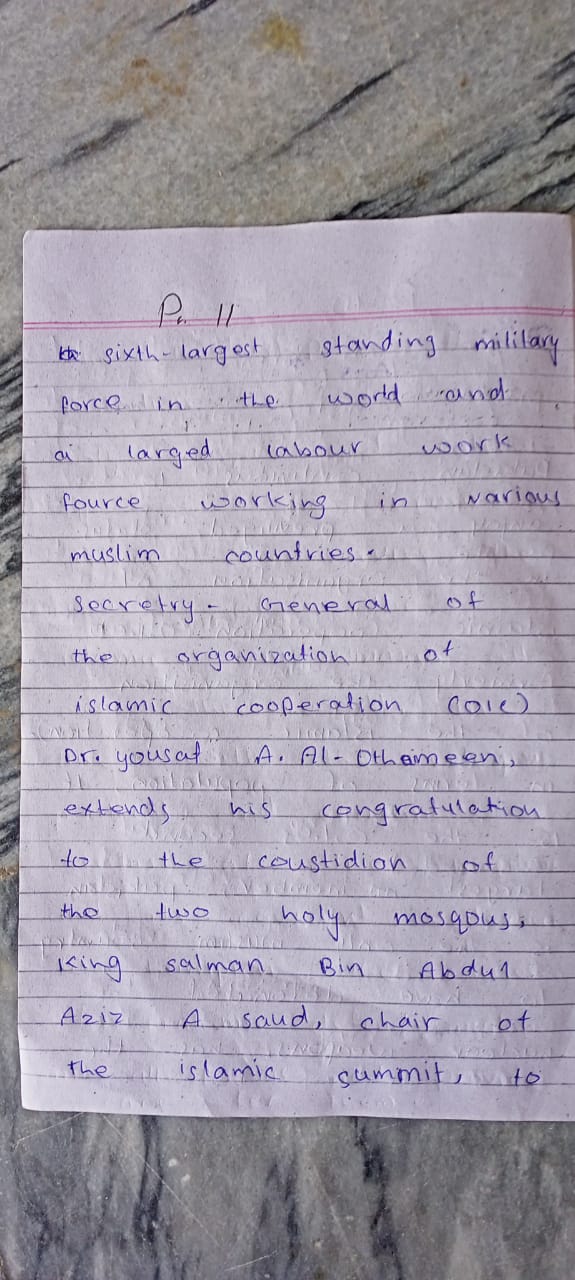 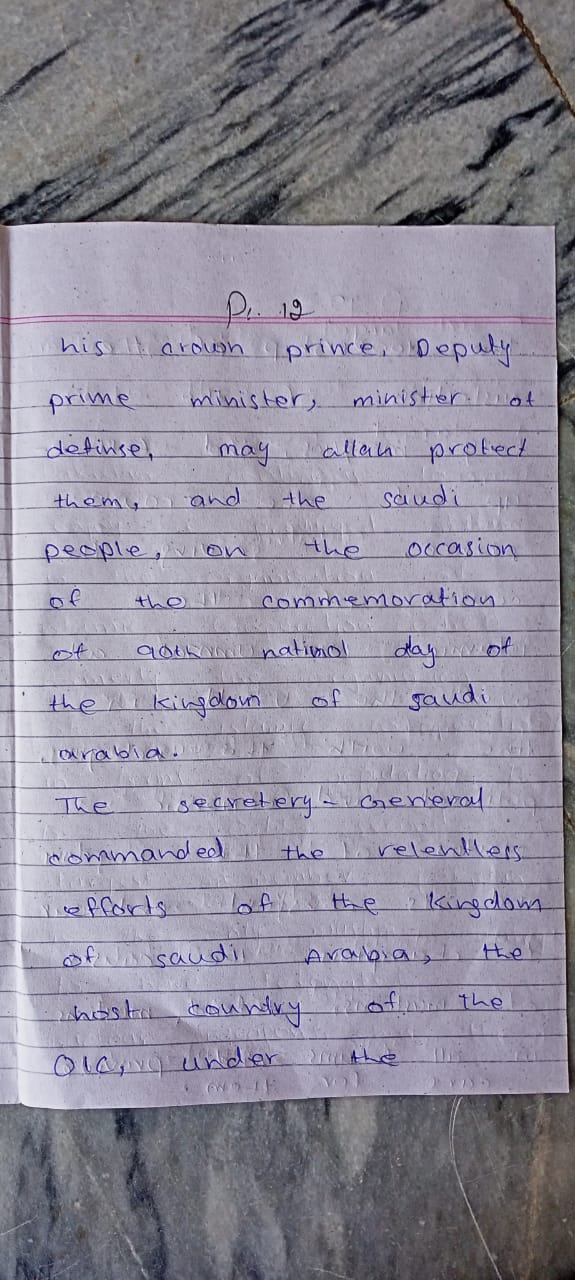 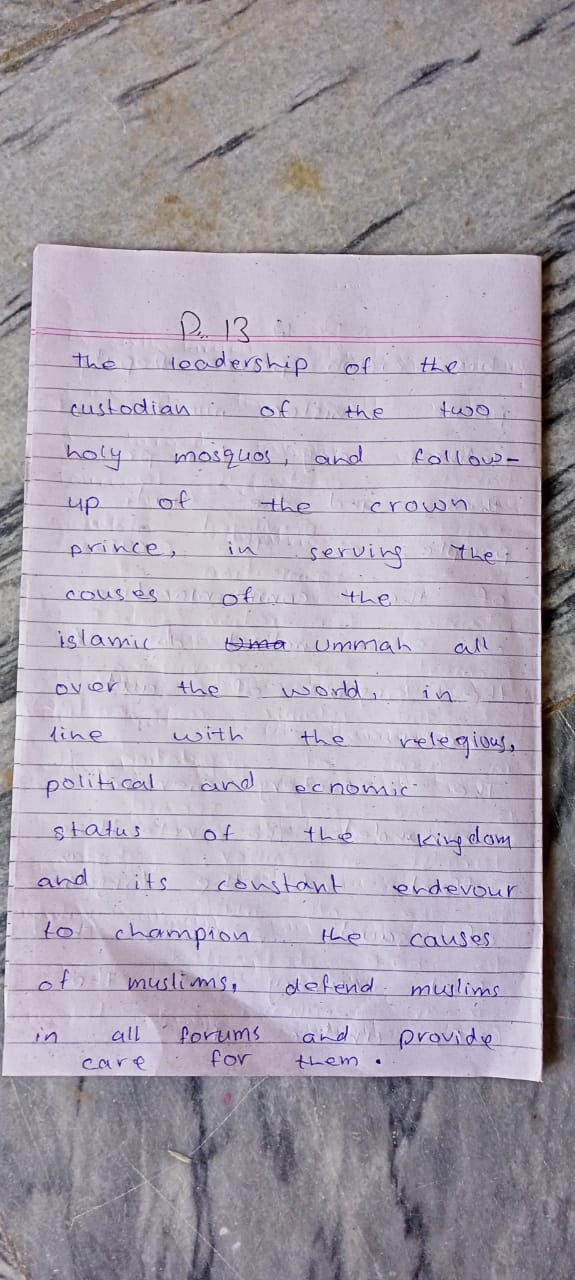 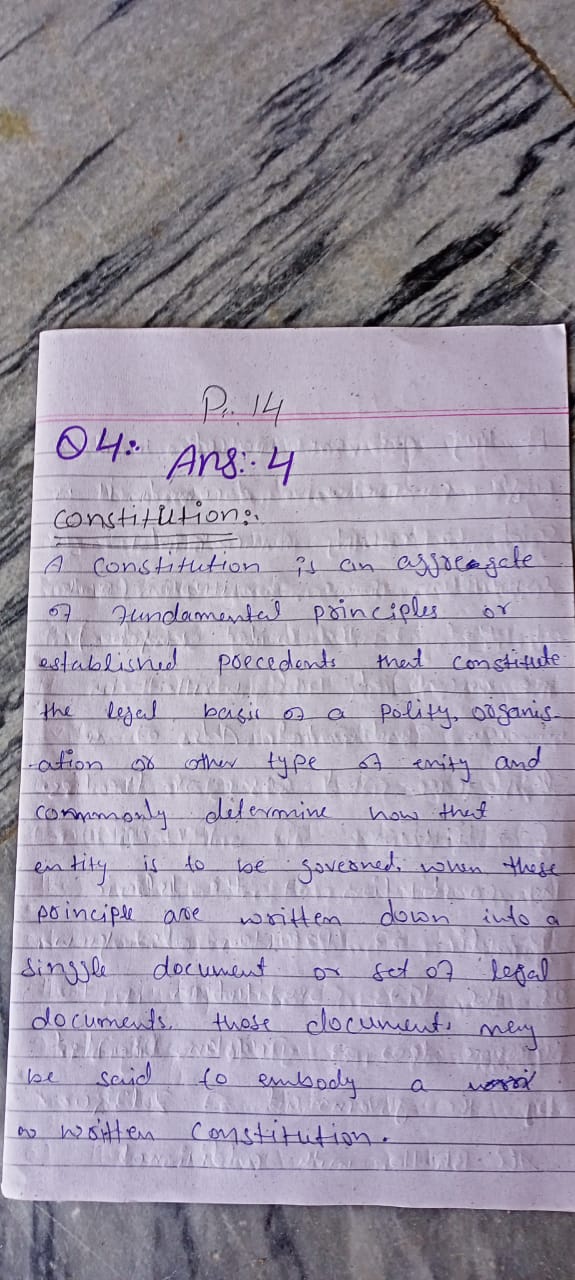 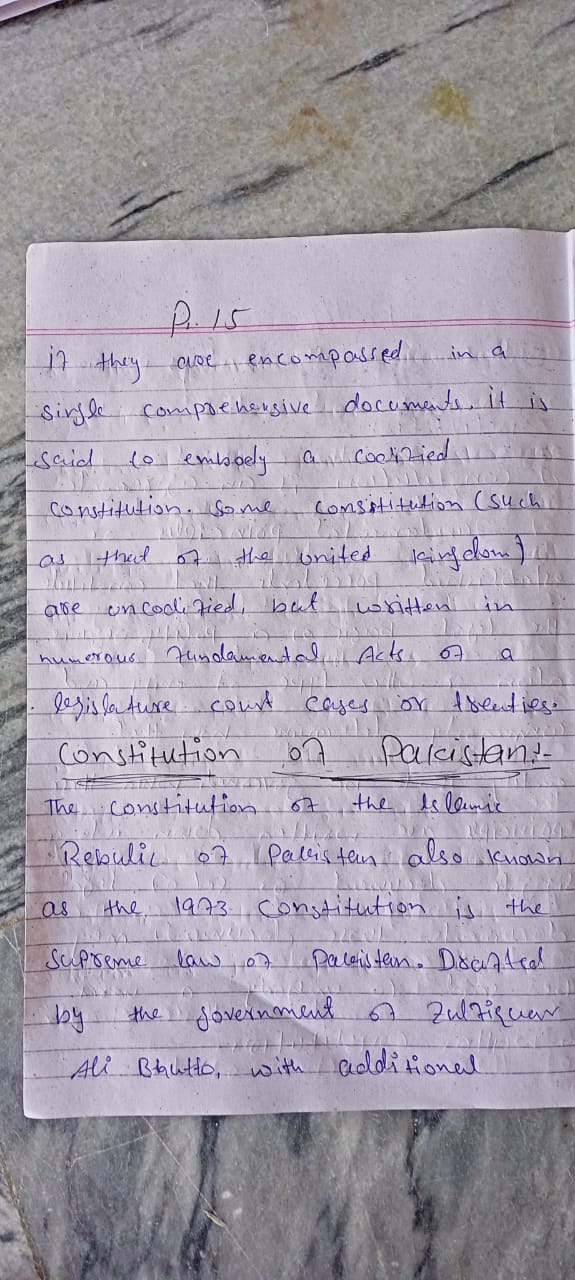 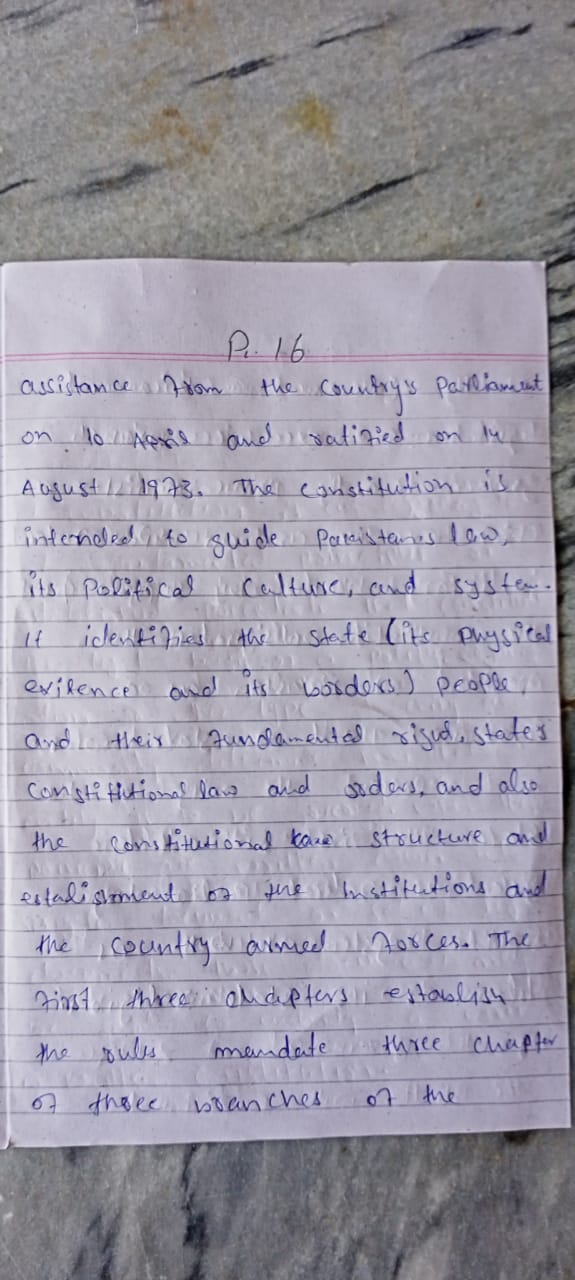 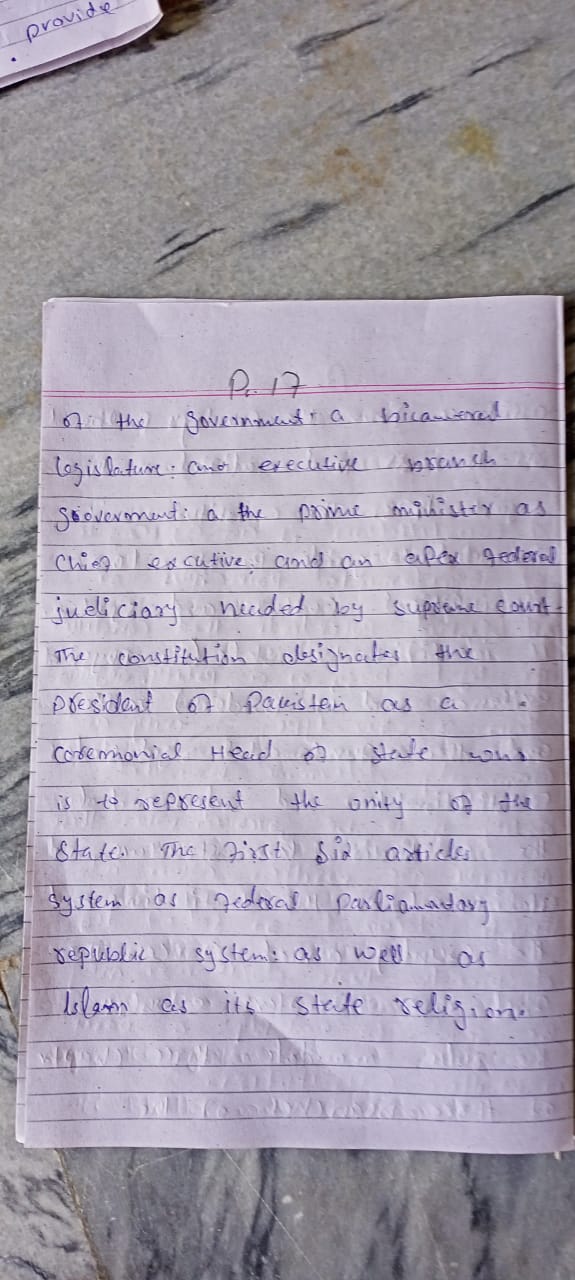 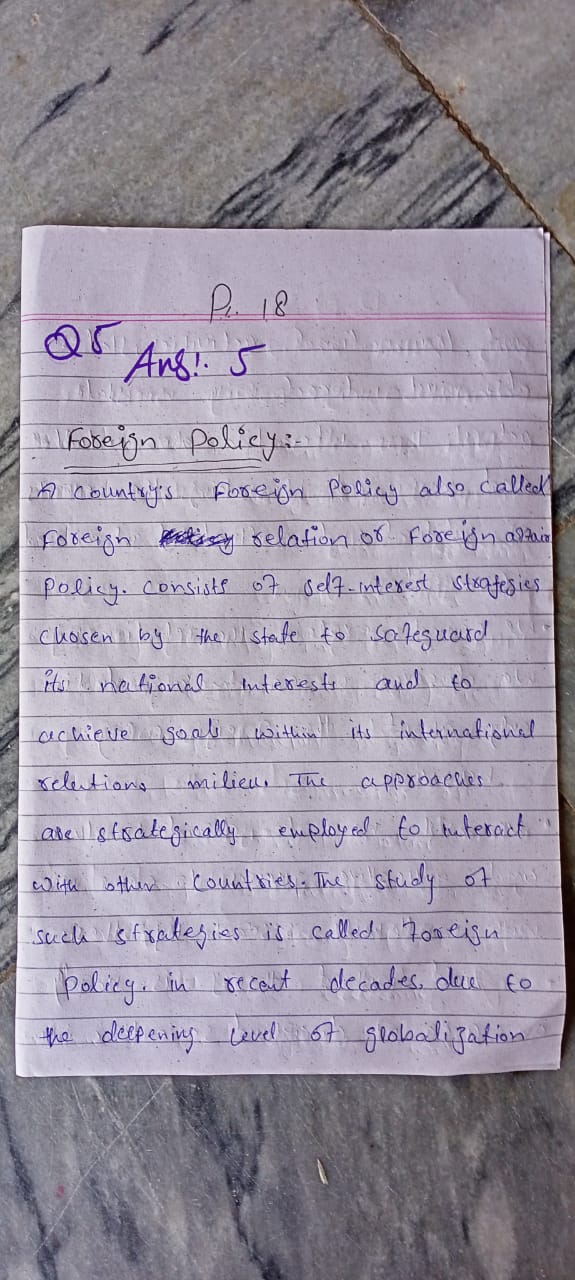 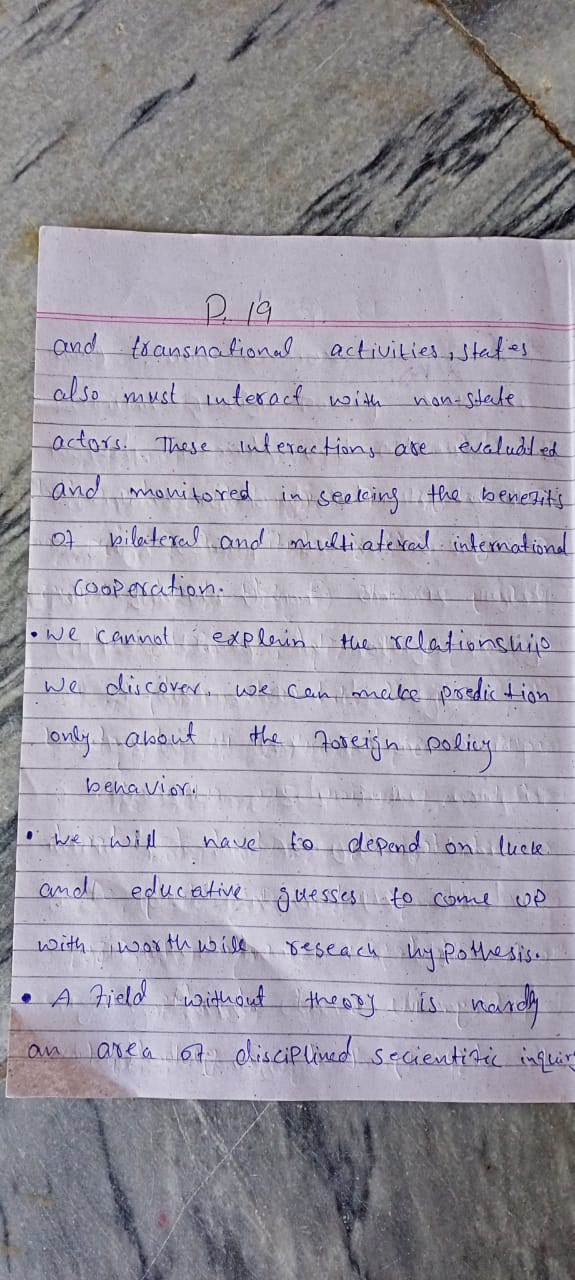 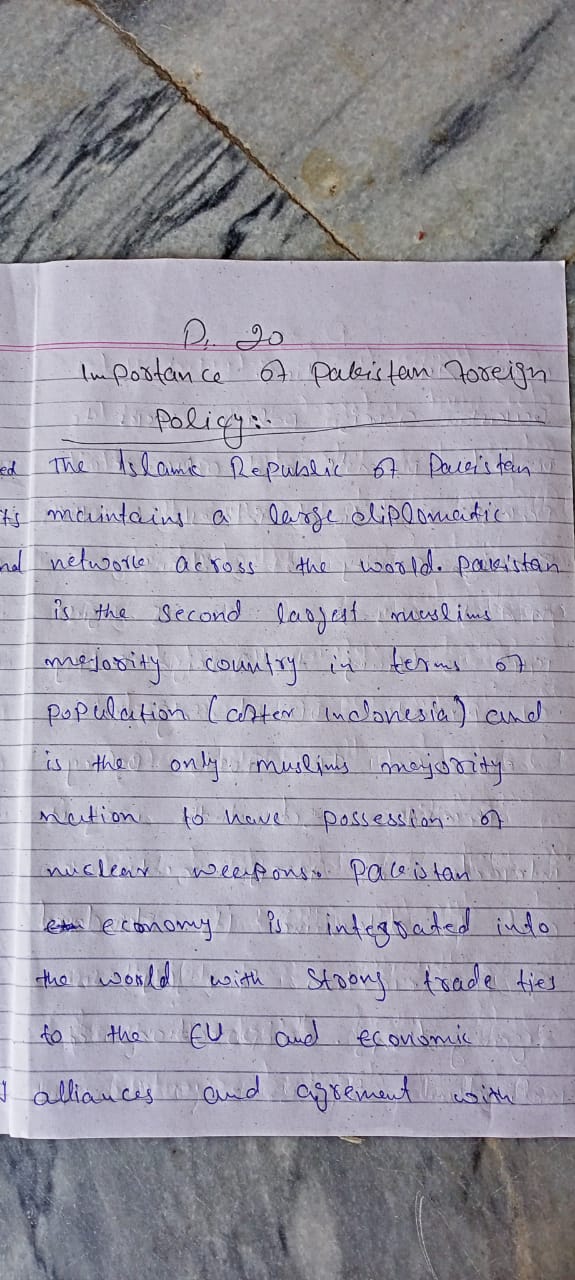 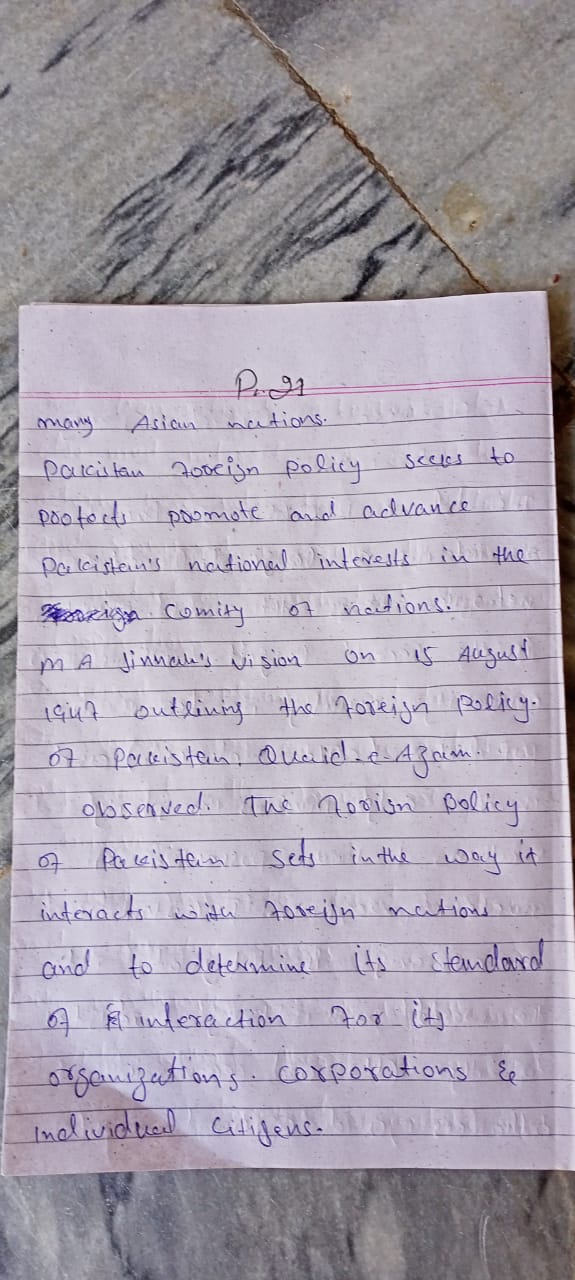 